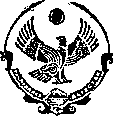 РЕСПУБЛИКА ДАГЕСТАНУПРАВЛЕНИЕ ОБРАЗОВАНИЕМАДМИНИСТРАЦИИ ГО «ГОРОД КАСПИЙСК»МУНИЦИПАЛЬНОЕ  БЮДЖЕТНОЕ ОБЩЕОБРАЗОВАТЕЛЬНОЕ УЧРЕЖДЕНИЕ«СРЕДНЯЯ ОБЩЕОБРАЗОВАТЕЛЬНАЯ ШКОЛА №9 г. Каспийска имени Героев России - пограничников»г. Каспийск, ул. Буйнакского 100 А                                                                                  Тел.  5-30-81Информация по письму  01-19/13 от 11 01. 2018г. от МБОУ СОШ№9» Списки участников родительского собрания, проводимого в Каспийской гимназии 10.01.2018г. в 12.00.Все участники родительского собрания по подготовке к ЕГЭ предупреждены под роспись Директор                                                                   Гаджиев С.Р.№ФИОПредставитель Подпись 1.Гаджиев С.Р.Директор школы+2.Сулейманова С.Н.Координатор ЕГЭ+3.Исаева  Х.А.Кл. рук. 11 кл.+4.Раджабова Г.М.Родитель 11 кл.+5.Алиева З.М.Родитель 10 «а»+6.Курбанова С.Ш.Родитель 10 «б»+7.Магомедов БаграмУченик 11 класса+8.Агаев ТагирУченик 11 класса+9Абдурашидова АминатУченица  10 «б» кл.+10Гасанова ДжульеттаУченица  10 «б» кл.+11Магомедова АринаУченица 10 «а» кл.+